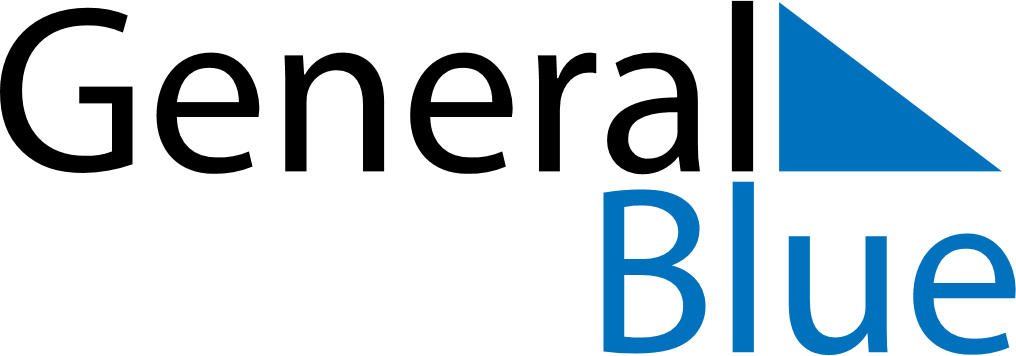 May 2024May 2024May 2024May 2024May 2024May 2024Kushiro, Hokkaido, JapanKushiro, Hokkaido, JapanKushiro, Hokkaido, JapanKushiro, Hokkaido, JapanKushiro, Hokkaido, JapanKushiro, Hokkaido, JapanSunday Monday Tuesday Wednesday Thursday Friday Saturday 1 2 3 4 Sunrise: 4:16 AM Sunset: 6:22 PM Daylight: 14 hours and 6 minutes. Sunrise: 4:14 AM Sunset: 6:24 PM Daylight: 14 hours and 9 minutes. Sunrise: 4:13 AM Sunset: 6:25 PM Daylight: 14 hours and 11 minutes. Sunrise: 4:12 AM Sunset: 6:26 PM Daylight: 14 hours and 14 minutes. 5 6 7 8 9 10 11 Sunrise: 4:10 AM Sunset: 6:27 PM Daylight: 14 hours and 16 minutes. Sunrise: 4:09 AM Sunset: 6:28 PM Daylight: 14 hours and 19 minutes. Sunrise: 4:08 AM Sunset: 6:29 PM Daylight: 14 hours and 21 minutes. Sunrise: 4:07 AM Sunset: 6:30 PM Daylight: 14 hours and 23 minutes. Sunrise: 4:05 AM Sunset: 6:32 PM Daylight: 14 hours and 26 minutes. Sunrise: 4:04 AM Sunset: 6:33 PM Daylight: 14 hours and 28 minutes. Sunrise: 4:03 AM Sunset: 6:34 PM Daylight: 14 hours and 30 minutes. 12 13 14 15 16 17 18 Sunrise: 4:02 AM Sunset: 6:35 PM Daylight: 14 hours and 32 minutes. Sunrise: 4:01 AM Sunset: 6:36 PM Daylight: 14 hours and 35 minutes. Sunrise: 4:00 AM Sunset: 6:37 PM Daylight: 14 hours and 37 minutes. Sunrise: 3:59 AM Sunset: 6:38 PM Daylight: 14 hours and 39 minutes. Sunrise: 3:58 AM Sunset: 6:39 PM Daylight: 14 hours and 41 minutes. Sunrise: 3:57 AM Sunset: 6:40 PM Daylight: 14 hours and 43 minutes. Sunrise: 3:56 AM Sunset: 6:41 PM Daylight: 14 hours and 45 minutes. 19 20 21 22 23 24 25 Sunrise: 3:55 AM Sunset: 6:42 PM Daylight: 14 hours and 47 minutes. Sunrise: 3:54 AM Sunset: 6:43 PM Daylight: 14 hours and 49 minutes. Sunrise: 3:53 AM Sunset: 6:44 PM Daylight: 14 hours and 51 minutes. Sunrise: 3:52 AM Sunset: 6:45 PM Daylight: 14 hours and 52 minutes. Sunrise: 3:51 AM Sunset: 6:46 PM Daylight: 14 hours and 54 minutes. Sunrise: 3:51 AM Sunset: 6:47 PM Daylight: 14 hours and 56 minutes. Sunrise: 3:50 AM Sunset: 6:48 PM Daylight: 14 hours and 58 minutes. 26 27 28 29 30 31 Sunrise: 3:49 AM Sunset: 6:49 PM Daylight: 14 hours and 59 minutes. Sunrise: 3:49 AM Sunset: 6:50 PM Daylight: 15 hours and 1 minute. Sunrise: 3:48 AM Sunset: 6:51 PM Daylight: 15 hours and 2 minutes. Sunrise: 3:47 AM Sunset: 6:52 PM Daylight: 15 hours and 4 minutes. Sunrise: 3:47 AM Sunset: 6:52 PM Daylight: 15 hours and 5 minutes. Sunrise: 3:46 AM Sunset: 6:53 PM Daylight: 15 hours and 7 minutes. 